ПРОЕКТАДМИНИСТРАЦИЯМУНИЦИПАЛЬНОГО РАЙОНА 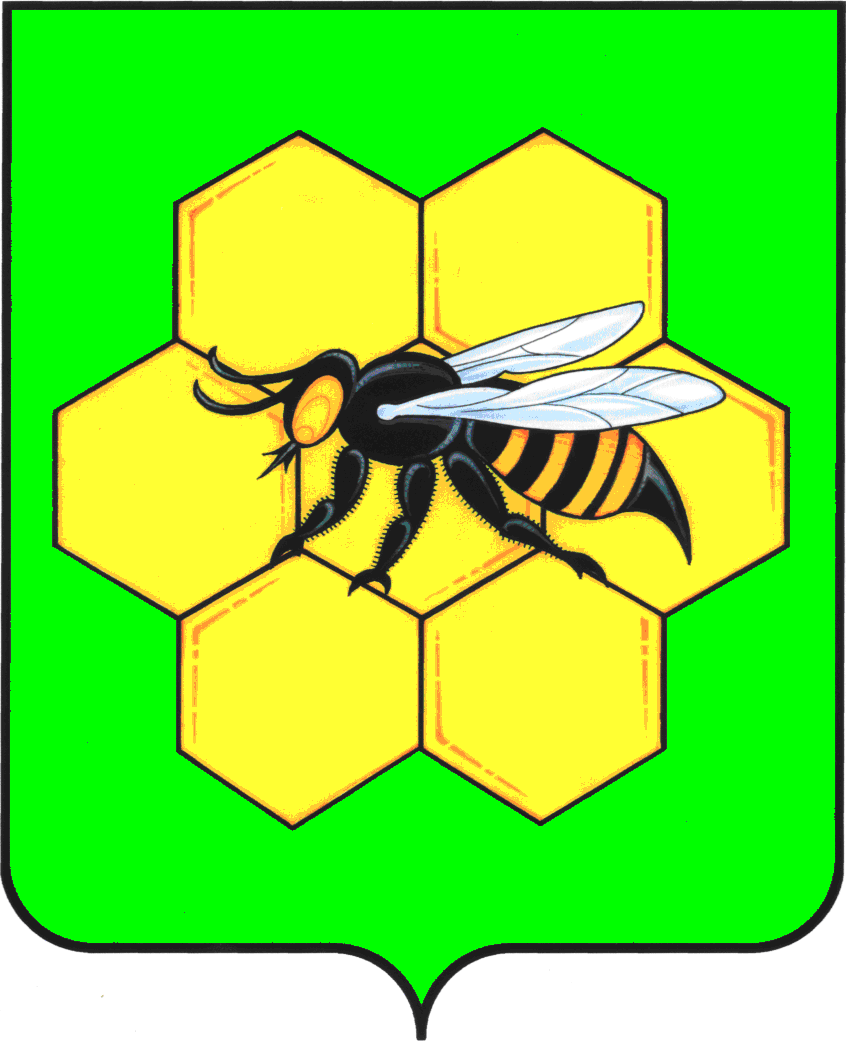 ПЕСТРАВСКИЙСАМАРСКОЙ ОБЛАСТИПОСТАНОВЛЕНИЕ_____________________№___________О внесении изменений в постановление администрации муниципального района Пестравский Самарской области от 15.12.2015 № 799 «О создании эвакоприемной комиссии муниципального района Пестравский Самарской области»В связи с произошедшими кадровыми изменениями, в соответствии с Федеральными законами от 21.12.1994 № 68-ФЗ «О защите населения и территорий от чрезвычайных ситуаций природного и техногенного характера», от 12.02.1998 № 28-ФЗ «О гражданской обороне», Постановлением Правительства Российской Федерации от 30.12.2003 № 794 «О единой государственной системе предупреждения и ликвидации чрезвычайных ситуаций», руководствуясь статьями 41, 43 Устава муниципального района Пестравский, администрация муниципального района Пестравский ПОСТАНОВЛЯЕТ:Внести в постановление администрации муниципального района Пестравский Самарской области от 15.12.2015 № 799 «О создании эвакоприемной комиссии муниципального района Пестравский Самарской области» изменение, изложив приложение № 1 в новой редакции, согласно приложению к настоящему постановлению.2. Признать утратившими силу постановления администрации муниципального района Пестравский Самарской области от 23.11.2018 № 747 «О внесении изменений в постановление администрации муниципального района Пестравский от 15.12.2015 года № 799 «О создании эвакоприемной комиссии муниципального района Пестравский Самарской области», от 10.12.2019 № 758 «О внесении изменений в постановление администрации муниципального района Пестравский от 15.12.2015 № 799 «О создании эвакоприемной комиссии муниципального района Пестравский Самарской области», № 38 от 30.01.2020 года «О внесении изменений в постановление администрации муниципального района Пестравский Самарской области от 15.12.2015 № 799 «О создании эвакоприемной комиссии муниципального района Пестравский Самарской области».3. Опубликовать настоящее постановление в районной газете «Степь» и разместить на официальном Интернет-сайте муниципального района Пестравский.4. Контроль за выполнением настоящего постановления возложить на заместителя Главы муниципального района Пестравский по социальным вопросам  Прокудину О.Н.  Глава муниципального районаПестравский                                                                                     С.В. Ермолов Пересыпкина 22168СОСТАВэвакоприемной комиссии муниципального района Пестравский Самарской областиГруппа учета эваконаселения и информации: 	- Ланцов Анатолий Александрович – начальник мобилизационного отдела администрации муниципального района Пестравский Самарской области;	- Сапрыкина  Людмила Васильевна – начальник миграционного пункта Отделения МВД России по Пестравскому району (по согласованию);Группа приема и организации размещения эваконаселения:	- Шаталов Владимир Викторович – начальник Пестравского территориального отдела Юго-Западного управления министерства образования и науки Самарской области (по согласованию);	- Гарин Евгений Михайлович – начальник линейно-технического цеха с. Пестравка Чапаевского МЦТЭТ Самарского филиала ПАО «Ростелеком» (по согласованию);	- Голушкова Марина Николаевна – руководитель Управления в муниципальном районе Пестравский ГКУ СО «Главное управление социальной защиты населения Юго-Западного округа» (по согласованию);	- Позднякова Галина Ивановна – методист Пестравского территориального отдела Юго-Западного управления министерства образования Самарской области  (по согласованию);	- Шапошникова Марина Владимировна - врач-педиатр ГБУЗ СО  «Пестравская ЦРБ» (по согласованию);	- Кокуркина Евгения Семеновна - заведующая кафе «Русь СельПО Кооператор» (по согласованию);	- Каюрова Светлана Александровна – главный редактор МАУ «Редакция газеты «Степь» муниципального района Пестравский Самарской области»;Группа дорожного и транспортного обеспечения:Районная автотранспортная служба на базе АТП «Пестравкаавтотранс»:	- Пригодский Николай Павлович – начальник службы, директор МУП «Пестравкаавтотранс»;	- Чоботарь Сергей Владимирович – начальник штаба службы, главный инженер МУП «Пестравкаавтотранс»;- Чекушин Дмитрий Валерьевич – главный инженер филиала «Пестравское дорожно-эксплуатационное управление» ГКП Самарской области «АСАДО» (по согласованию);Группа охраны общественного порядка:	- Журавлев Дмитрий Евгеньевич – начальник службы ООП, начальник дежурной части Отделения МВД России по Пестравскому району (по согласованию);	- Ларькин Андрей Николаевич – оперативный дежурный Отделения МВД России по Пестравскому району (по согласованию);Сельские поселения:	- Главы сельских поселений муниципального района Пестравский (по согласованию).